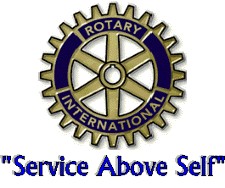 ROTARY CLUB OF PARKER$8,000.00 ACADEMIC SCHOLARSHIPThe Rotary Club of Parker, Arizona welcomes applications for any graduating student within Parker Unified School District boundaries. The scholarship is renewable each year for three additional years (four years total) if the successful applicant remains a full-time student (12 semester hours minimum equivalent in quarter hours), maintains a 2.5 or better GPA per semester, and maintains good academic and conduct standards.  A student completing a bachelor’s degree may receive up to $8,000 if he/she is the successful applicant payable in $1000.00 a semester. To apply for the Rotary Club of Parker Academic Scholarship, submit the following:Completed Rotary Club of Parker Academic Scholarship ApplicationA signed Parker Rotary Academic Scholarship AgreementCurrent resumeOne letter of recommendation from a teacher, counselor or principal/administratorOne letter of recommendation from a member of the community.A certified transcript of all high school and college credits completed to date with cumulative grade point average.ACT or SAT transcripts if applicable.Submit the completed application to parkerrotaryclub1211@hotmail.com, by March 15th. Incomplete scholarship applications will not be considered.All candidates will be notified of a mandatory interview date and time. The scholarship will be awarded at the Parker High School Honor and Awards Day ceremony.  If the recipient is unable to attend the awards day ceremony, he/she will be notified by e-mail.Information contained in the application will be treated as confidential.Parker Rotary Academic Scholarship ApplicationI.  General Information____________________________________________________________________________Name (Last, First, M.I.)							Date of Birth____________________________________________________________________________Mailing Address								Cell Phone Number____________________________________________________________________________High School					Name/Phone Number of Guidance CounselorE-mail address________________________________________________________________II.  College/University PlansCollege/University You Plan to Attend: _____________________________________________Address:  ____________________________________________________________________Planned Major: _______________________________________________________________Annual Cost of Attendance: ______________________________________________________III.  Academic RecordSchool:  __________________________________Applicant ranks _________in class of _________Cumulative GPA: _____SAT or ACT Completed:   Yes     NoCollege Classes Completed:  Yes    NoAttach a Copy of All Transcripts: High School, SAT or ACT, CollegeIV.  Financial NeedStudent’s Occupation: ________________Annual Income: _____________________Money Saved, include Bank Accounts: ________________Parent/Guardian Name______________________________ Occupation_________________________Annual Income: _____________________Parent/Guardian Name______________________________ Occupation_________________________Annual Income:  _____________________Number of children in the household: __________ Ages_____________________________How many children will be full time students next year? _________________________FAFSA Completed:  Yes    NoFAFSA Expected Family Contribution:  _______FAFSA Award Amount:  _______Do you expect to receive any other scholarships, grants, loans, awards, donor/sponsor dollars?  Y______N_____ If yes, indicate the type, the amount, and how the award may be used/designated (i.e. school scholarship $1000 tuition only; athletic scholarship $500 book costs; private donor $500 dorm room)Describe financial need.  Describe how the scholarship will support your ability to attend college/university, and how the scholarship dollars would be used as it relates to expenses associated with attending college/university. ________________________________________________________________________________________________________________________________________________________________________________________________________________________________________________________________________________________________________________________________________________________________________________________________________________________________________________________________________ V.  ServiceList the major activities you were involved in while in High School.  Include athletics, clubs, service activities in school as well as community or church activities.  Indicate the average time you devoted to each activity.A motto of Rotary is Service Above Self. Explain what Service Above Self means to you. Describe your efforts to provide Service Above Self to your school and your community.________________________________________________________________________________________________________________________________________________________________________________________________________________________________________________________________________________________________________________________________________________________________________________________________________________________________________________________________________ VI.  GoalsWhat will be you major in college?  ________________________________________________Why have you chosen this major?  ________________________________________________________________________________________________________________________________________________________________________________________________________________________________________________________________________________________________________________________________________________________________________________________________________________________________________________________________________ Write a brief statement describing your career goals and how you expect to achieve them.________________________________________________________________________________________________________________________________________________________________________________________________________________________________________________________________________________________________________________________________________________________________________________________________________________________________________________________________________ Where do you envision yourself 10 years from now and what will you be doing?________________________________________________________________________________________________________________________________________________________________________________________________________________________________________________________________________________________________________________________________________________________________________________________________________________________________________________________________________ Explain how obtaining your goals will allow you to provide service back to your community or be a way to strengthen services within your community.________________________________________________________________________________________________________________________________________________________________________________________________________________________________________________________________________________________________________________________________________________________________________________________________________________________________________________________________________ The information provided above is complete and accurate to the best of my knowledge____________________________________________________________________________	Signature										Date	____________________________________________________________________________Parent’s signature									DateParker Rotary Academic Scholarship AgreementIn order to receive and maintain a Parker Rotary Academic Scholarship, all applicants must read and agree to the following conditions:Code of ConductScholarship recipients are to refrain from any serious acts of misconduct including, but not limited to, theft, misappropriation of, or damage to, College property, underage consumption, DUI, moral turpitude, insubordination, or any act of injuring, abusing, or endangering others.  Further, a scholarship recipient shall not commit any act which might reflect unfavorably on the College or Parker Rotary. The Parker Rotary Scholarship Committee will evaluate infractions and determine what disciplinary measures will be taken. As a note, any code of conduct violation that results in college suspension will result in immediate termination of continued eligibility and funding support.  Disbursement of FundsNo less than 6 weeks prior to the start of the academic school year, the scholarship recipient must e-mail Parker Rotary with the name and contact information of the person/entity at the educational institution to which the scholarship money is to be mailed to.  Within 30 days of the conclusion of each semester, the recipient must e-mail Parker Rotary a transcript showing final grade and GPA of the completed semester. Recipient must also provide written correspondence/statement of intent to continue at the designated college/university. Reporting RequirementsScholarship recipients are required to appear before Parker Rotary twice per year for the purpose of reporting on their progress and/or informing Parker Rotary if they require assistance or mentoring.  One visit must be in person and one visit may be a pre-recorded video message; recipients may choose to appear before the Parker Rotary twice in-person.Contact InformationScholarship recipients are required to provide Parker Rotary with a current photo and to maintain current e-mail address and cell phone number.  All correspondence should be directed to parkerrotaryclub1211@hotmail.com.By signing below, the scholarship applicant acknowledges that he/she has read this agreement and that failure to adhere to these terms may result in the revocation of the remainder of the scholarship.  Applicant further understands and agrees that he/she may be photographed, videotaped, and/or audio taped for use in promotional materials for Rotary Club of Parker and Rotary International.________________________________________________________________________Signature									DateApplicant Name: __________________________________________________________Cell Phone Number: _______________________________________________________E-mail Address ___________________________________________________________TypeAmountUse/DesignatedExample: School Scholarship$1000Tuition & FeesActivityOffice Held/Awards ReceivedHours Per Week